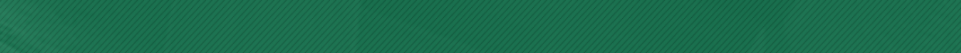 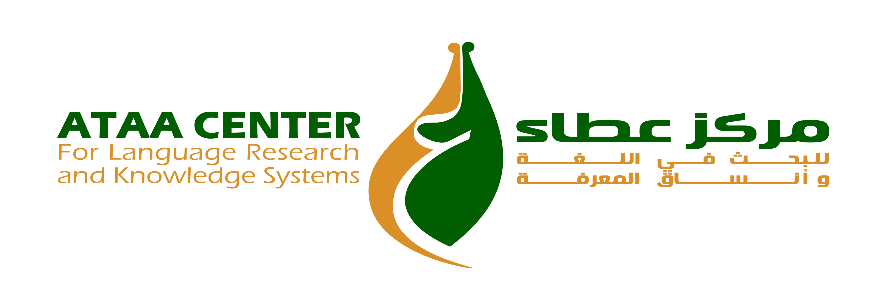 Formulaire de participation 
à la première conférence internationale Langages du discours religieux 
et questions de reception cognitiveMardi, mercredi et jeudi 21-22-23/12/2021

Nom et Prénom du participant ...........................................................................................................................................................................................................................................................................................Pays : .............................................................................................................................................................................................................................................................................................................................................................................................................................Spécialité : ..................................................................................................................................................................................................................................................................................................................................................................................................Etablissement d’attache : ...........................................................................................................................................................................................................................................................................................................................Tél. :  ............................................................................................................................................................................................................................................................................................................................................................................................................................... Mail : ..............................................................................................................................................................................................................................................................................................................................................................................................................................Axe choisi :  .............................................................................................................................................................................................................................................................................................................................................................................................Titre de la contribution : ........................................................................................................................................................................................................................................................................................................................Résumé :................................................................................................................................................................................................................................................................................................................................................................................................................................................................................................................................................. ............................................................................................................................................................................................................................................................... ................................................................................................................................................................................................................................................................................................................................................................................................................................................................................................................................................. .......................................................................................................................................................................................................................................................................................................................................................................................................................................................................................................................................................................................................................................................................................................................................................................................................................... ......................................................................................................................................................................................................................................................................................................................................................................................................................................................................................................................................................................................................................................................................................................................................................................................................................................... ............................................................................................................................................................................................................................................................................................................................................................................................................................................................................................................................................................................................................................................................................................................................................................... ........................................................................... ....................................................................................................................................................................................................................................................................................................................................................................................................................................................................................................................................................................................................................................................................................................................................................................................................................................... ........................................................................................................................................................................................................................................................................................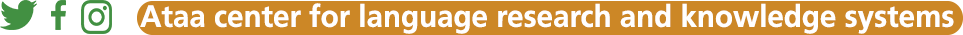 